Fetal growth surveillance pathwaysRisk assessment for fetal growth restrictionManagement of the small for gestational age fetus.   Quick Reference GuideFor example:https://viewer.microguide.global/guide/1000000295#content,0246bdf4-1d44-48b6-a1e7-4d4cbaa6d8edThe link refers the reader to a completed policy example to assist completion2.   Indications2.1 BackgroundSGA fetuses are at greater risk of stillbirth, intrapartum hypoxia, neonatal complications, impaired neurodevelopment and possibly diabetes and hypertension in adult life.An SGA fetus or baby may be constitutionally small; i.e. have reached their growth potential and be ‘normal’. However, there may be other underlying causes including placental insufficiency, chromosomal and other genetic abnormality, congenital infection and maternal disease.2.2 Aim/purposeTo identify the FGR fetus and provide optimum care, so reducing the perinatal mobidity and mortality rates.2.3 Patient/client groupAll women booked for pregnancy care at SFT2.4 Exceptions/ contraindications None2.5 Options2.6 DefinitionsThere are no universally accepted definitions for FGR.For the purposes of this guideline, birthweight, ultrasound Estimated Fetal Weight (EFW) or Abdominal Circumference (AC) < 10th centile are used.The term does not distinguish between those who have fetal growth restriction (FGR) i.e. those who have failed to reach their growth potential and those who are constitutionally small. Not all fetuses with FGR will be SGA. The definitions recommended with the Saving babies Lives Care bundle V2 are as below:Definition of FGR in a previous pregnancy as a risk factor: defined as any of the following: • birthweight <3rd centile • early onset placental dysfunction necessitating delivery <34 weeks • birthweight <10th centile with abnormal fetal dopplersDefinition of FGR in a current pregnancy: defined as either of the following: • EFW or abdominal circumference (AC) <3rd centile • EFW or AC <10th centile with abnormal fetal dopplers3.  Clinical Management3.1 Staff & equipmentDoctors and Midwives appropriately trained in Growth Assessment ProtocolUltrasound equipment and trained sonographers3.2 Method/procedure3.2.1 Aspirin to reduce Early Onset Fetal Growth Restriction and Pre-eclampsiaAspirin has been shown to reduce the risk of placental dysfunction, especially pre-eclampsia.  All women should have the Aspirin Risk Assessment completed by the booking midwife. If there are 2 moderate risk factors or one high risk factor, the midwife at booking should:advise the woman to commence aspirin 150mg once daily at night from 12 weeks until 36 weeks (if no contraindications). explain that this reduces the risk of severe pre-term pre-eclampsia and growth restriction, both caused by placental problems. Contraindications:previous significant upper GI ulcers or bleeding aspirin allergyhypersensitivity to other NSAIDs (eg ibuprofen) women with asthma who give a clear history of aspirin allergy (this is unusual). 3.2.2 Women without risk factors for SGA: Both abdominal palpation and symphysis fundal height measurement (SFH) have limited accuracy to predict an SGA fetus. However routine ultrasound in the third trimester has not been shown to improve outcome in low risk pregnancies and therefore measurement of SFH is used as a screening test in routine care.In all women assessed as low risk at booking, measure the SFH at each antenatal visit from 24 weeks gestation. The SFH measurement should be documented in the handheld notes and plotted on the personalised GROW growth chart.Women unsuitable for monitoring by fundal height measurement Large fibroids (>5cm)BMI >35  These women require monitoring as per the GAP care pathway. Indications for a growth scan (if the woman has not had one in the last 2 weeks) are:First SFH measurement below 10th centile Static growth: no increase in sequential measurementsSlow growth: defined as serial SFHs with a trajectory less than the slope of the 10th centileCarry out BP, urine dip and fetal movements. A growth scan should be arranged within the next 2-3 working days.If additional scans have been arranged for women as part of the screening for fetal growth restriction, SFH measurements are not required unless there is clear documentation to do so.  If scans are planned to start later eg 32 weeks, perform SFH measurement at every contact >24 weeks until then.A repeat scan is not indicated if there has been a normal scan within the last 2-3 weeks.Midwives may request a scan for a clinically small baby without review by a doctor first if the clinical situation fits the criteria described above (regarding SFH measurement). If the EFW plots between the 10th  and 90th  centile and is following the centile curve, and the liquor volume is normal, the woman will be asked to attend her next antenatal appointment as planned (this should already have been confirmed with the woman by the referring midwife or obstetrician). If resources permit a scan EFW should be repeated in 3 weeks time to ascertain velocity as a single scan cannot provide reassurance about the growth velocity of the fetusIf the EFW does not plot within the 10th and 90th centile, or is not following a centile curve,  or  there  are  concerns  regarding  the  liquor  volume or umbilical artery Doppler,  then  the patient should be reviewed in the ANC by obstetric team to determine the appropriate pathway and level required for investigations and surveillance.. FMU advice should be sought if there is significant concern before 32-34 weeks.The subsequent management should adhere to the GAP care pathway (Appendix)When ordering further scans the clinician should clearly state the reason for the scan, time frame for the scan and the plan for follow up in the referral form and ante natal notes.The clinician requesting the scan must arrange appropriate follow up after the scan according to the pathway of care. 3.2.3 Women with risk factors for SGAIf the woman is already under a consultant, clinic appointments and scans should be arranged together, where possible, to avoid duplication of attendances.  Management should adhere to the GAP care pathway (Appendix)If a scan is being requested at <3 weekly intervals, the case and indication for scans should be discussed with a consultant. 3.2.4 Growth scan documentationAt the growth scan the sonographer should:Confirm dating of the pregnancy by reviewing the previous scansMeasure: BPD, HC, AC, FL and EFW (using Hadlock charts) Growth (Biometry)will not be performed at an interval of less than 2 weeks Assess amniotic fluid volume.  Oligohydramnios is defined as a deepest pool < 2cm at any gestation. Polyhydramnios is defined as a deepest pool > 8cm at any gestation. Document in Viewpoint whether the AFV is normal, oligohydramnios or polyhydramnios. TORCH screens and BM profiles should not be requested unless there are additional features on the ultrasound. Measure the umbilical artery Doppler on all growth scans after 24 weeks. Document whether the EDF is positive, absent or reversed and the PI.If the baby is <10th centile for growth, or if growth velocity is slowing , an MCA Doppler should be performed from  34 weeks, even if the umbilical artery Doppler is normal. 3.2.5 Management following scan3.2.5a Normal scanConsistent growth velocity, AC and EFW above 10th centile, normal amniotic fluid volume (AFV) and fetal Dopplers. Woman can be reassured by the sonographer. She does NOT routinely need to see a midwife or doctor immediately after each scan. Ensure appropriate FU arranged with MW as per AN care schedule3.2.5b SGA - normal fetal Dopplers (less than 36+0 weeks)AC <10th centile or EFW < 10th centile Slow or static growthRefer for review in ANC on the day of the scan. Midwife:Review the antenatal notes and historyAsk about fetal movementsBP and urine dipIf there are no other concerns (normal FM, normal BP and urinalysis with an otherwise low risk pregnancy) then give advice about reduced fetal movements Consultant:The woman should be reviewed by the Consultant in ANC and an individual plan made regarding further monitoring. Consideration of risk factors for stillbirth should be taken into account. FMU advice should be sought if there is significant concern before 32-34 weeks.CTG monitoring in DAU should not be required for these women unless at the request of a consultant.3.2.5c SGA after 36 weeks gestation: Midwife:Review the antenatal notes and historyAsk about fetal movementsBP and urine dipAll women need a medical review Consultant:EFW 3-10th centile delivery should be initiated at 39+0 weeks   if there is normal growth velocity, normal AFV and Doppler’sEFW < 3rd centile , or slow/static growth or abnormal dopplers should be delivered no later than 37 weeks, 3.2.5d Normal growth. Incidental finding of oligohydramniosNormal growth. Reduced AFV (deepest pool < 2cm) The woman should be reviewed Review the antenatal notes and historyAsk about fetal movementsAsk about a history of PROMCheck observations: temperature / Pulse / BPPerform a speculum if the history suggestive of PROMCTG monitoring should not be required for these women (unless they are diagnosed as having PROM) unless at the request of the consultant. If greater than 37 weeks induction of labour should be considered.  3.2.5e Incidental Doppler abnormality NOT SGAAC and EFW >10th centileUmbilical PI>95th centile (positive EDF) or MCA<10th (redistribution)Sonographer:Check biometry >10th centile and FM normal, ensure technically adequate measurement, repeat if necessaryRefer for consultant review in ANC on the day of the scan. Midwife:Review the antenatal notes and historyAsk about fetal movementsCheck BP and urine dipPerform a CTG if any concern about FMConsultant:If <36 weeks and no additional concern identified rescan in 1 week for Doppler with a review in ANC.If >36 weeks - There is a need to consider timing of delivery (usually at 37 weeks) if persistent redistribution or UAPI>95th is confirmed. A clear plan of management and follow up should be made.3.2.5g Absent or Reversed EDF in the umbilical arteryArrange computerised CTG (if more than 26 weeks)Urgent discussion and review by Consultant in ANC / On call consultantConsider in-utero transfer out if <28 weeksReversed EDF deliver if >32 weeks Absent EDF deliver if >34 weeks( intermittent absent EDF – consultant review and discussion)3.2.5h SGA and Umbilical PI>95th centile / MCA<10th (redistribution) The clinical context must be taken into account in interpreting fetal growth and Doppler. Refer for review in ANC / DAU on the day of the scan. Midwife:Review the antenatal notes and historyAsk about fetal movementsCheck BP and urine dipPerform a CTG Consultant:Between 24 – 36 weeks’ gestation:Timing of delivery for preterm SGA or FGR should be made by Consultant onlyConsider referral to, or discussion with, Southampton FMUDelivery will be determined by a combination of computerised CTG ,EFW and Dopplers, including CPR MoMSteroids should be considered if delivery is anticipated < 35 weeks.Magnesium sulphate should be considered (as per the preterm labour guideline), for all fetuses <34+0 weeksMore than 36 weeks – arrange delivery Mode of delivery will depend on the gestational age, condition of the fetus and suspected underlying cause and should be a consultant decision.SGA is an indication for continuous CTG monitoring in labour and with any significant uterine activity during induction.Consider sending the placenta for perinatal pathology.For women who decline induction of labour or delivery after 39+0 weeks, counselling must include a discussion regarding evidence that there is no increase in risk for the baby or for the mother from delivery/induction at this gestation and that there is no evidence to determine how fetuses with SGA/FGR should be monitored if pregnancy continues. Flow Chart for Management of Growth Scans3.3 Potential complications / Risk Management3.4 After care4.  Patient Information5.  Audit5.1 Audit Indicators5.2 Audit design5.3 User Involvement6.  Evidence Base6.1 Sources of informationNHS England Saving Babies Lives Care Bundle version 2 March 2019Nice Hypertension in Pregnancy (2019)RCOG greentop guideline: Small for Gestational Age No.31 February 2013National Institute for Clinical Excellence. Antenatal Care: Routine care for the healthy pregnant woman.12; 20088.  Version information Author Name and DateAppendix One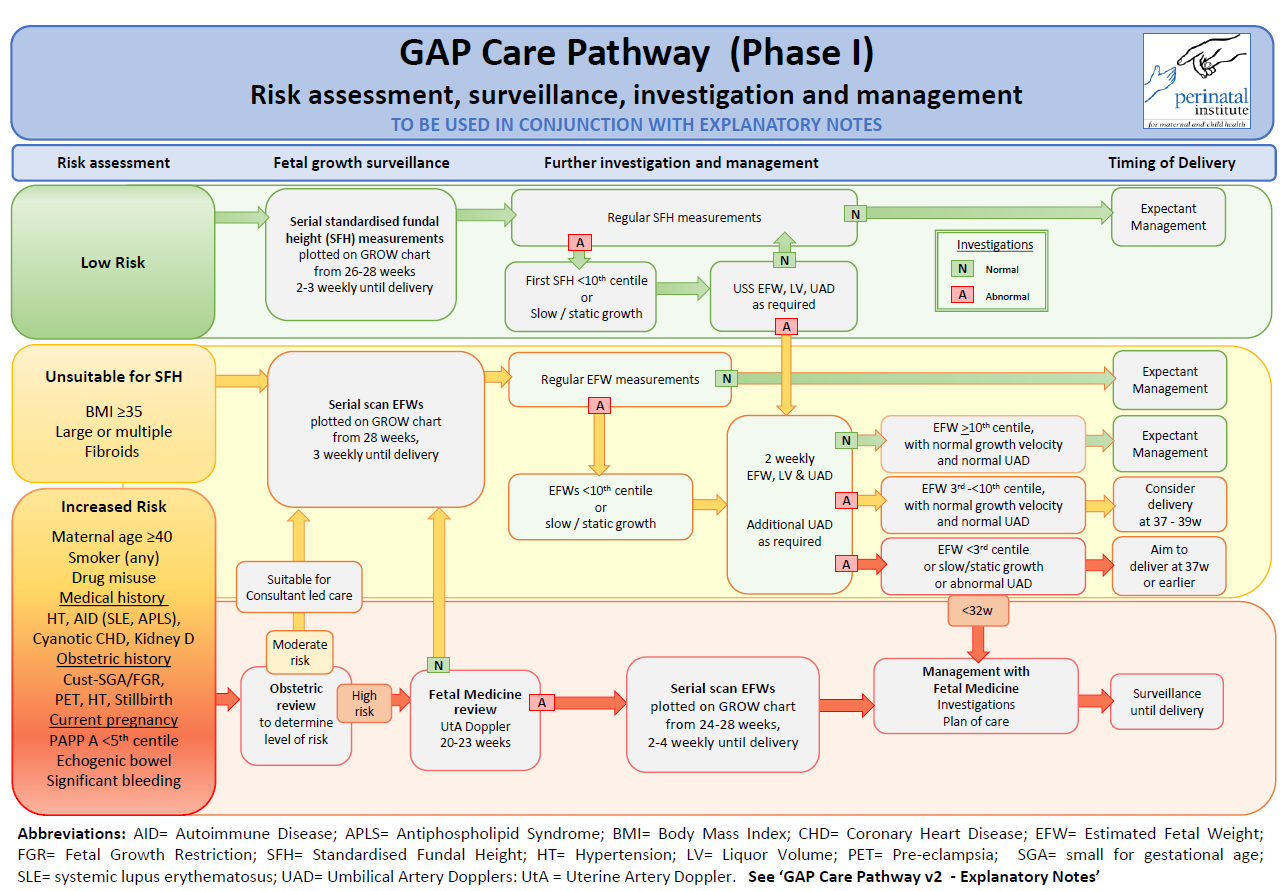 SpecialityMaternity Neonatal, Women’s HealthType of document	Clinical Guideline (should do)Date written and version numberFeb 2021 V 1.2Date passed by Maternity Guidelines GroupMarch 2021Date of CMB Directorate ratificationMarch 2021Date on to MicroguideDate of expiryMarch 2024AuthorsS Verdin, H Rickard,  A Kingston, A HawkinsRisk levelRisk factors Recommendation High Essential hypertension Previous pregnancy with gestational hypertension / pre-eclampsia Previous baby <10th centileStillbirthPlacental histology confirming placental dysfunction in a previous pregnancyType 1 or type 2 diabetes Autoimmune disease (eg: systemic lupus erythematosus or antiphospholipid syndrome)Chronic kidney disease PappA <0.41 Recommend aspirin 150mg if the woman any of these high risk factors Moderate First pregnancyCurrent smoker at bookingAre 40 years or older at booking Pregnancy interval of more than 10 years Body mass index (BMI) of 35kg/m² or more at first visit Family history of preeclampsia in a first degree relative Multiple pregnancyConsider aspirin if the woman has two or more of these factorsVersion No.Document owner and Post holder’s titleAgreed at Maternity GovernanceFinal agreementDescription of ChangesDate on Microguide1.004/01/2021Mr S M VerdinMs A HawkinsMs H RickardConsultant ObstetriciansAdvice from Dr Sian McDonnell – Consultant Obstetrician, Ashford and St Peter’s NHS Foundation Trust